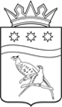   СОВЕТ НАРОДНЫХ ДЕПУТАТОВ БЛАГОВЕЩЕНСКОГО МУНИЦИПАЛЬНОГО ОКРУГА АМУРСКОЙ ОБЛАСТИ(первый созыв)РЕШЕНИЕПринято Советом народных депутатов Благовещенского муниципального округа    «31» марта  2023гОб утверждении Положения о порядке сдачи в аренду муниципального имущества Благовещенского муниципального округаВ соответствии с Гражданским кодексом Российской Федерации, Федеральным законом от 6.10.2003  № 131-ФЗ «Об общих принципах организации местного самоуправления в Российской Федерации», Уставом Благовещенского муниципального округа, на  основании Положения о порядке управления и распоряжения муниципальной собственностью Благовещенского муниципального округа, утвержденного решением Совета народных депутатов Благовещенского муниципального округа от 02.12.2022 №78,  Совет народных депутатов Благовещенского муниципального округа решил:       1. Утвердить Положение о порядке сдачи в аренду муниципального имущества Благовещенского муниципального округа (прилагается).       2.  Признать утратившим силу решение Благовещенского районного Совета народных депутатов от 28.03.2016 № 298  «Об утверждении Положения о  предоставлении в аренду имущества, являющегося собственностью муниципального образования Благовещенский район» (в ред. решений Благовещенского районного Совета народных депутатов от  04.10.2016 № 337, от 28.11.2016 № 347, от 26.12.2016 № 379, от 02.05.2017 № 408, от 30.11.2017 №27).3. Настоящее решение вступает в силу после его официального опубликования.4. Настоящее решение подлежит официальному опубликованию в газете «Амурская земля и люди», размещению на официальном сайте Благовещенского муниципального округа  https://blgraion.amurobl.ru.  Председатель Совета народных депутатов   Благовещенского муниципального округа   			            С.А.  Матвеев  Глава   Благовещенского муниципального округа                                         Д.В. Салтыков  «31» марта 2023  №202